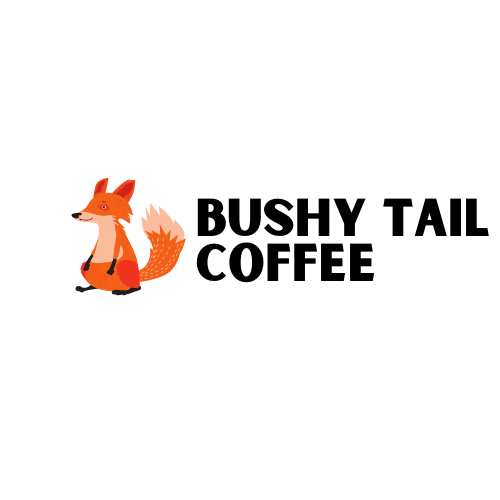 Simple Marketing PlanSituationGoalTarget AudienceCommunication ChannelsStrategyDeliverablesProduction Schedule